ФГБДОУ «Детский сад комбинированного вида №53»КОМПЛЕКСНАЯ БЕЗОПАСНОСТЬ ФГБДОУ «Детский сад комбинированного вида №53»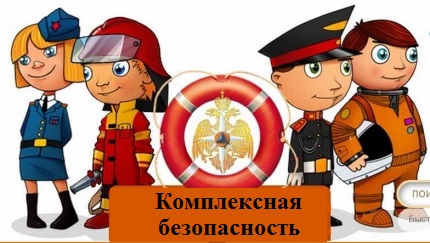 	2021г.Комплексная безопасность образовательного учреждения – это       условие   сохранения жизни и здоровья воспитанников и работников, а также материальных ценностей образовательного учреждения от возможных несчастных случаев, пожаров, аварий и других чрезвычайных ситуаций.Формирование культуры безопасности воспитанников ФГБДОУ «Детский сад комбинированного вида №53» осуществляется через решение следующих задач:• Формирование правильных, с точки зрения обеспечения безопасности жизнедеятельности, поведенческих мотивов;• Развитие качеств личности, направленных на безопасное поведение в окружающем мире;• Формирование способностей принятия безопасных решений в быту;• Привитие знаний, умений, навыков по снижению индивидуальных и коллективных рисков;• Выработка морально-психологической устойчивости в условиях опасных и чрезвычайных ситуаций.Основными формами работы, направленными на обеспечение комплексной безопасности ФГБДОУ «Детский сад комбинированного вида №53», являются: организаторская, воспитательная, профилактическая и методическая.Первичным этапом организаторской работы является анализ состояния безопасности и создание на его основе инструктивно-распорядительных документов. Важнейшей частью этой работы является планирование и проведение мероприятий по предупреждению ситуаций, представляющих угрозу жизни и здоровью воспитанников и сотрудников ФГБДОУ «Детский сад комбинированного вида №53» и контроль выполнения инструктивно-распорядительных документов и иных нормативных правовых актов по обеспечению безопасности.В рамках воспитательной работы в ФГБДОУ «Детский сад комбинированного вида №53» организуются:разъяснительная работа в группах и коллективе по безопасности;беседы и инструктивные занятия с воспитанниками и работниками по безопасности и действиям в чрезвычайных ситуациях;встречи с представителями правоохранительных органов и других силовых структур;доведение информации по проблемам безопасности и рекомендаций по безопасному поведению воспитанников на родительских собраниях;оформление наглядной агитации по тематике безопасности.В профилактических целях в ФГБДОУ «Детский сад комбинированного вида №53» в установленное время проводятся:периодические осмотры помещений;контроль технического состояния конструкций здания и систем жизнеобеспечения (водопровода и канализации, вентиляции воздуха, водяного отопления, электрических сетей и т.п.); осмотры территории, ограждения, входных ворот и калиток;проверка состояния наружного освещения;проверка функционирования охранных систем.Методическая работа, проводимая в ФГБДОУ «Детский сад комбинированного вида №53», предусматривает разработку:руководящих документов;основополагающих локальных нормативных актов; инструкций по вопросам безопасности, охране труда и технике безопасности;планов-схем эвакуации воспитанников и сотрудников; инструкций по действиям в чрезвычайной ситуации.Комплексная безопасность ФГБДОУ «Детский сад комбинированного вида №53» является целью, процессом и результатом реализации следующих основных мер и мероприятий:1.      Плановые мероприятия антитеррористической защищенности2.      Организация охраны здания и территории3.      Плановые мероприятия по гражданской обороне4.      Выполнение норм пожарной безопасности5.      Выполнение требований по электробезопасности6.      Плановые мероприятия в области охраны труда7.      Выполнение норм санитарно-эпидемиологической безопасности8.      Профилактика дорожно-транспортного травматизма9.      Обеспечение безопасной эксплуатации инженерных коммуникаций10. Оперативное взаимодействие с правоохранительными органами, структурами и службами.1.      В рамках реализации мероприятий антитеррористической защищённости в ФГБДОУ «Детский сад комбинированного вида №53» установленным порядком разрабатывается и ежегодно корректируется паспорт антитеррористической защищённости. Проводится обучение воспитанников и сотрудников порядку действий по предупреждению, а также при возникновении и ликвидации последствий чрезвычайных ситуаций.Реализованная в ФГБДОУ «Детский сад комбинированного вида №53» система обеспечения антитеррористической безопасности при проведении массовых мероприятий предусматривает:проведение инструктажей по антитеррористической безопасности,периодические осмотры подвальных помещений и прилегающих к зданию территории, назначение ответственных лиц, их целевой инструктаж и проверка помещений перед проведением культурно-массовых мероприятий,создание рабочей группы по антитеррористической безопасности.В интересах формирования психологической устойчивости и привития навыков действий в ЧС в ФГБДОУ «Детский сад комбинированного вида №53»    проводятся тренировки по эвакуации.2.    Организация охраны ФГБДОУ «Детский сад комбинированного вида №53» включает в себя: инженерно-техническую укрупнённость объекта, круглосуточную физическую охрану и техническую оснащённость.   Инженерно-техническая безопасность объекта реализуется посредством установки ограждения территории, установкой укреплённых металлических входных дверей, круглосуточной физической охраной, несения круглосуточного дежурства на посту при входе в здание дневным сторожем, дежурства дежурного администратора – в дневное время, дежурства администрации и педагогического персонала – в период проведения культурно-массовых мероприятий и праздников.  Технически ФГБДОУ «Детский сад комбинированного вида №53»   оснащено освещением территории, тревожной кнопкой, средствами связи и оповещения, телефонными аппаратами с АОН, системой видеонаблюдения, домофоном.3.     Для решения задач в области гражданской обороны в ФГБДОУ «Детский сад комбинированного вида №53» назначается работник, специально уполномоченный на решение задач в области гражданской обороны;установленным порядком разрабатывается и по состоянию на 1 января ежегодно корректируется «План действий ФГБДОУ «Детский сад комбинированного вида №53» по предупреждению и ликвидации чрезвычайных ситуаций»;организуется обучение сотрудников;установленным порядком создается и постоянно работает комиссия по предупреждению и ликвидации чрезвычайных ситуаций и обеспечению пожарной безопасности.4.     Основными мероприятиями, направленными на обеспечение пожарной безопасности, являются:соблюдение нормативно-правовых актов, правил и требований ПБ, а также проведение противопожарных мероприятий;обеспечение ДОУ первичными средствами пожаротушения;неукоснительное выполнение требований МЧС по устранению недостатков по пожарной безопасности;совершенствование системы оповещения о пожаре и эвакуации людей при пожаре;проверку (1 раз в полугодие) и содержание пожарного водопровода и ПК в рабочем состоянии;своевременное принятие мер по устранению отказов АПС; перезарядку огнетушителей (в сроки, согласно паспорта) или ремонт при падении давления в огнетушителе ниже допустимого уровня по показаниям манометра;пропитку штор и занавесей в актовом зале и др. меры по пожарной безопасности;защита от пожара электросетей и электроустановок, приведение их в противопожарное состояние;поддержание в надлежащем состоянии путей эвакуации и запасных выходов.5.    Основными мероприятиями, направленными на обеспечение электробезопасности в ФГБДОУ «Детский сад комбинированного вида №53» являются:профилактические осмотры и планово-предупредительный ремонт электрооборудования и электросетей;периодическая проверка сопротивления изоляции и заземления оборудования;установка устройств защитного отключения;оснащение рабочих мест средствами защиты от электрического тока;обучение и инструктаж работников по электробезопасности;назначение ответственного за электрохозяйство и лица, замещающего его в период длительного отсутствия;6. Основными мероприятиями, выполняемыми в области охраны труда, являются:контроль   за соблюдением законодательства и иных нормативных правовых актов по охране труда;организация профилактической работы по снижению травматизма;участие в планировании мероприятий по охране труда, составление отчетности по установленным формам, ведение документации;организация проведения вводного и первичного инструктажей, обучения, проверки знаний по охране труда работников;разработка, утверждение и обеспечение рабочих мест инструкциями по охране труда;периодическая аттестация рабочих мест по условиям труда;обеспечение работников спецодеждой, спецобувью и средствами защиты;расследование и учёт несчастных случаев.7.    Основными мероприятиями, выполняемыми в целях выполнения норм санитарно-эпидемиологической безопасности, являются:производственный контроль за соблюдением санитарных правил и выполнением санитарно-эпидемиологических мероприятий;предварительные и периодические медосмотры работников;периодические медосмотры детей; обучение работников обязательному санитарному минимуму;соблюдение питьевого режима;8. Профилактика дорожно-транспортного травматизма предусматривает:воспитание у детей культуры безопасного поведения на улицах и дорогах;организацию взаимодействия педагогического коллектива с сотрудниками ГИБДД по вопросам обучения и воспитания детей безопасному поведению на улицах и дорогах, соблюдению правил дорожного движения, касающихся пешеходов;создание в соответствие с требованиями нормативных документов учебно-материальной базы по обучению правилам дорожного движения и безопасного поведения на улицах и дорогах города;учет и анализ всех дорожно-транспортных происшествиях с участием воспитанников и на их основе принятие соответствующих мер.9.     Обеспечение безопасной эксплуатации инженерных коммуникаций предусматривает:назначение ответственных лиц за эксплуатацию теплопотребляющих установок и тепловых сетей;профилактические осмотры и текущее обслуживание;планово-предупредительные ремонты;гидравлические испытания системы отопления;10.   Оперативное взаимодействие с правоохранительными органами и службами предусматривает:наличие номеров телефонов оперативных и дежурных служб;наличия инструкций;наличия форм докладов;информирования дежурных служб об угрозе возникновения чрезвычайных ситуаций в ФГБДОУ «Детский сад комбинированного вида №53» информирования правоохранительных органов о проведении культурно-массовых мероприятий в ФГБДОУ «Детский сад комбинированного вида №53»;Для обеспечения комплексной безопасности в ФГБДОУ «Детский сад комбинированного вида №53» осуществляется взаимодействие на договорной основе с организациями: ИП Вершинин, ИП Зайцев, ООО «ПО Рубин», ПАО «ТГК-14», МУП «Водоканал», АО «Читаэнергосбыт», Филиал ФГУП «Охрана Росгвардии по РБ», ФГКУ «УВОВНГ России по РБ», ООО «ЦАСИС», ООО «ЗЦАСЭТ», Бурятский филиал ПАО «Ростелеком», ФБУЗ «Центр гигиены и эпидемиологии в РБ» 